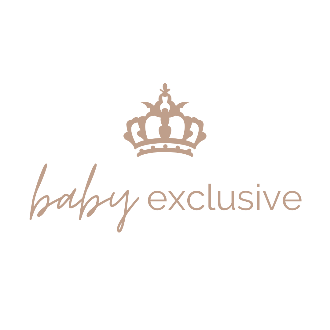 PrivacyverklaringUw persoonsgegevens worden door Mykss bvba, wandelweg 88 2980 Zoersel verwerkt, voor klantenbeheer op basis van de contractuele relatie als gevolg van uw bestelling/aankoop en voor direct marketing  of om u nieuwe producten of diensten aan te bieden  op basis van ons gerechtvaardigd belang om te ondernemen. Indien u niet wil dat wij uw gegevens verwerken met het oog op direct marketing, volstaat het ons dat mee te delen op klantendienst@babyexclusive.be . Via dat adres kan u ook altijd vragen welke gegevens wij over u verwerken en ze verbeteren of laten wissen, of ze vragen over te dragen. Als u het niet eens bent met de manier waarop wij uw gegevens verwerken, kan u zich wenden tot de Commissie voor de bescherming van de persoonlijke levenssfeer (Drukpersstraat 35 te 1000 Brussel). Een meer uitgebreid overzicht van ons beleid op het vlak van gegevensverwerking vindt u op www.babyexclusive.be .